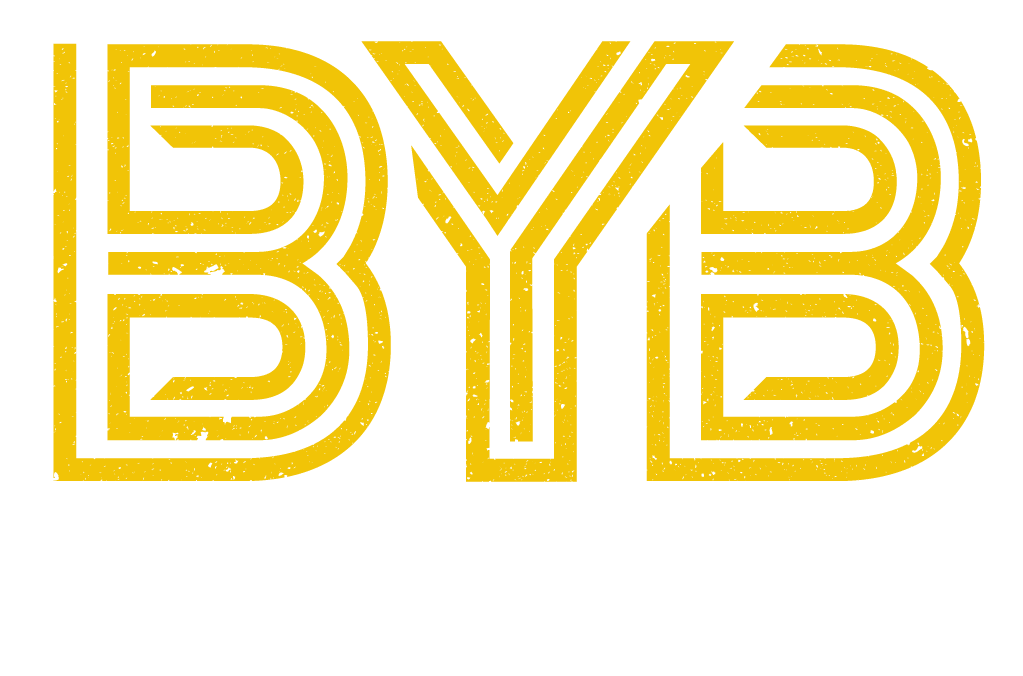 GET CONNECTED WITH YOUR CROSSPOINT BYBBack-Yard BBQ / Bonfire / Bible Study / Breakfast / Besties       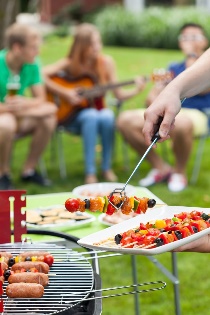     (Your Choice!)IT IS TIME!! …to get back to BEING the Church together!  -to get back to learning from one another.  -asking, growing, discussing, supporting one another face to face.  -to get back to enjoying being together, in informal gatherings & feeding one another’s souls by laughing and sharing life together.     We are calling on ALL CrossPointers to join us in forming some BYB’s.   Hook up with 2 or 3 friends (new or long established), or another couple or two, and hang out together in your back yard, or inside your home, or at a local park.  Stoke up a bonfire, or fire up the BBQ, and discuss life.  Share what’s been going on.  Include some spiritual connection as well, informal or thru a short reading & discussion of a favorite Bible passage.. (or chat thru your most recent sermon notes).     Give it a try once, and if it goes well, make a commitment to gather at least once or twice a month thru the summer.   YOU NEED to live out your faith IN COMMUNITY... as a FAMILY… with other brothers & sisters of faith.  Issue a few invitations and start sharing life together.  If you’d like some help getting started, fill out the sign-up sheet below:    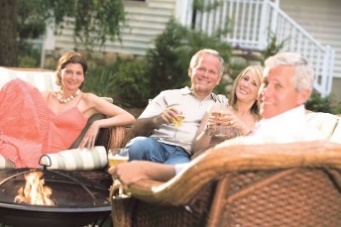 BYB’sBack-Yard BBQ / Bonfire / Bible Study / Breakfast/ Besties   (Your Choice!)Name:  ___________________________________________________________Phone:  ________________________________ [   ]   I would be willing to Host a BYB at my home[   ]   I would like some help getting hooked up with a BYB               Where do you live:  ____________________________________________GET CONNECTED WITH YOUR CROSSPOINT BYBBack-Yard BBQ / Bonfire / Bible Study / Breakfast / Besties           (Your Choice!)IT IS TIME!! …to get back to BEING the Church together!  -to get back to learning from one another.  -asking, growing, discussing, supporting one another face to face.  -to get back to enjoying being together, in informal gatherings & feeding one another’s souls by laughing and sharing life together.     We are calling on ALL CrossPointers to join us in forming some BYB’s.   Hook up with 2 or 3 friends (new or long established), or another couple or two, and hang out together in your back yard, or inside your home, or at a local park.  Stoke up a bonfire, or fire up the BBQ, and discuss life.  Share what’s been going on.  Include some spiritual connection as well, informal or thru a short reading & discussion of a favorite Bible passage.. (or chat thru your most recent sermon notes).     Give it a try once, and if it goes well, make a commitment to gather at least once or twice a month thru the summer.   YOU NEED to live out your faith IN COMMUNITY... as a FAMILY… with other brothers & sisters of faith.  Issue a few invitations and start sharing life together.  If you’d like some help getting started, fill out the sign-up sheet below:    BYB’sBack-Yard BBQ / Bonfire / Bible Study / Breakfast/ Besties   (Your Choice!)Name:  ___________________________________________________________Phone:  ________________________________ [   ]   I would be willing to Host a BYB at my home[   ]   I would like some help getting hooked up with a BYB               Where do you live:  ____________________________________________